6. RAZRED MATEMATIKA (25. 5. - 29. 5. 2020)V tem tednu bomo pretvarjali prostorninske enote ter računali prostornino kocke in kvadra.Vidimo in slišimo se preko zooma v SREDO. Po e-mailu dobite navodila.Želiva, da ste pri reševanju nalog doma dobre volje ter da se boste tudi kaj naučili!Bodite dobro,                                                                          učiteljici matematike Nataša in MarjetaDan/UraSamostojno delo in učenjeNaslov v zvezku:                        PRETVORBA PROSTORNINSKIH ENOT1. Zapišite spodnje pretvorbe, da jih ponovite.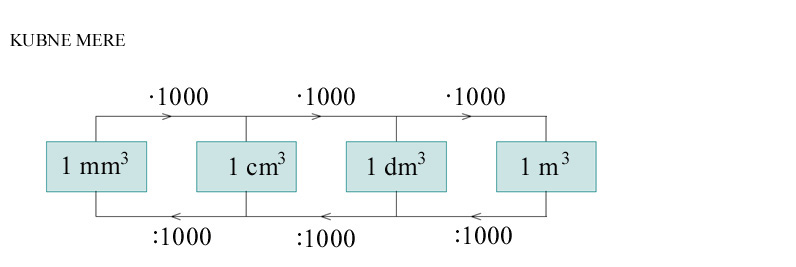 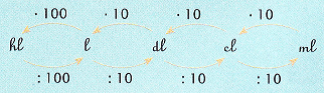 Velja : 1dm³ = 1lPrimeri:  DZ. str. 59 - 62: Rešuj naloge na teh straneh.                             Reši obvezno naloge: 1,2,3,7,8,10,16,17,18Naslov:                            PROSTORNINA KOCKE IN KVADRAProstornina ( ali volumen) je prostor, ki ga telo zavzema. Označimo ga z velikim tiskanim V. Izražamo jo v prostorninskih enotah. Pri kvadru jo dobimo kot produkt merskih števil dolžine, širine in višine:V = a · b · cPrimer:  Kvader: Njegova  dolžina je 3 cm, širina je 2 cm, višina pa 5 cm. 𝑉 = 𝑎 ∙ 𝑏 ∙ 𝑐 = 3 𝑐𝑚 ∙ 2 𝑐𝑚 ∙ 5 𝑐𝑚 = 30 𝑐𝑚³Prostornino kocke izračunamo podobno kot pri kvadru, le da so vsi robovi kocke enaki, označeni z a. Zato je prostornina kocke:    V = a · a · a                                                  pišemo tudi kar  V = a³Primer:  Kocka: Njena  dolžina je 4 cm .𝑉 = a³ =  a · a · a = 4 𝑐𝑚 ∙ 4 𝑐𝑚 ∙ 4 𝑐𝑚 = 64 𝑐𝑚³DZ. str. 66 - 68: Rešuj naloge na teh straneh.                              Reši obvezno naloge: 1ab, 2ab, 3, 4, 5, 6